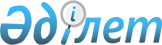 О переименовании составных частей села Жалтыр Жалтырского сельского округа Астраханского районаРешение акима Жалтырского сельского округа Астраханского района Акмолинской области от 26 сентября 2022 года № 10. Зарегистрировано в Министерстве юстиции Республики Казахстан 28 сентября 2022 года № 29884
      В соответствии с подпунктом 4) статьи 14 Закона Республики Казахстан "Об административно - территориальном устройстве Республики Казахстан", с учетом мнения населения села Жалтыр Жалтырского сельского округа и на основании заключения Акмолинской областной ономастической комиссии от 23 июня 2022 года РЕШИЛ:
      1. Переименовать составные части села Жалтыр Жалтырского сельского округа Астраханского района:
      1) переулок Некрасова на переулок Абай;
      2) переулок Книжный на переулок Береке;
      3) улицу 2-я Линейная на улицу Амангелді Құрманалин;
      4) улицу Абая Кунанбаева на улицу Лев Толстой;
      5) улицу Автотраснпортная на улицу Аманат;
      6) улицу Буденного на улицу Бауыржан Момышұлы;
      7) улицу Вокзальная на улицу Жеңіс;
      8) улицу Восточная на улицу Шығыс;
      9) улицу Димитрова на улицу Шәмші Қалдаяқов;
      10) улицу Дорожная на улицу Ыбырай Алтынсарин;
      11) улицу ЖБК на улицу Бірлік;
      12) улицу Западная на улицу Батыс;
      13) улицу Комсомольская на улицу Достық;
      14) улицу Ленина на улицу Абылай хан;
      15) улицу Мира на улицу Бейбітшілік;
      16) улицу Октябрьская на улицу Ахмет Байтұрсынұлы;
      17) улицу Северная на улицу Дінмұхамед Қонаев;
      18) улицу Советская на улицу Жапархан Асаинов;
      19) улицу Станционная на улицу Мәлік Ғабдуллин;
      20) улицу Строительная на улицу Рақымжан Қошқарбаев;
      21) улицу Тельмана на улицу Әлия Молдағұлова;
      22) улицу Трудовая на улицу Еңбек;
      23) улицу Чапаева на улицу Лев Гумилев;
      24) улицу Школьная на улицу Сәкен Сейфуллин;
      25) улицу Энгельса на улицу Мұхтар Әуезов;
      26) улицу Южная на улицу Томирис;
      27) улицу Степная на улицу Қамысты;
      28) улицу Кирова на улицу Федор Достоевский.
      2. Контроль за исполнением настоящего решения оставляю за собой.
      3. Настоящее решение вводится в действие по истечении десяти календарных дней после дня его первого официального опубликования.
					© 2012. РГП на ПХВ «Институт законодательства и правовой информации Республики Казахстан» Министерства юстиции Республики Казахстан
				
      Аким Жалтырскогосельского округа

А.Иманкулов
